CENTRE EQUESTRE LES CRINS DE SAINT CHRISTOPHE.DOSSIER D'INSCRITPION.Mesdames, Messieurs,Afin de rendre votre inscription valide, merci de nous retourner les pièces, ci dessous, dûment complétées et signées par le cavalier et par le ou les représentants légaux du cavalier mineur.Fiche d'inscription,Permission d'agir en cas d'urgence,Certificat médical ci-joint ou stipulant au minima « autorise la pratique de l'équitation de loisirs ou de compétition en sport équestre »Autorisation de l'utilisation de l'image d'une personne,Règlement intérieur,1 photo d'identité,Cordialement.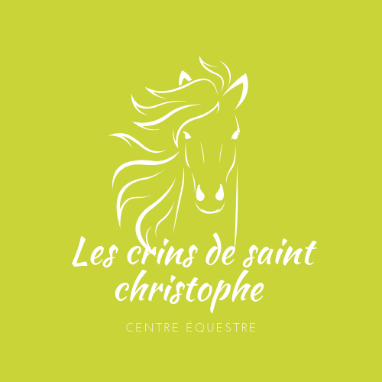 Le Bureau.Les Crins de Saint-ChristopheDomaine de Belliard32140 MASSEUBE06.84.32.26.39.Afin d'adhérer au centre équestre LES CRINS DE SAINT-CHRISTOPHE, Domaine Belliard 32140 MASSEUBE, enregistré sous le numéro Siret :  81362053100018.Remplissez le formulaire ci-dessous.Le tarif de l'adhésion est de 60 € la saison. Pour tous les cavaliers, la licence fédérale est obligatoire. Son tarif est de 25€  pour les mineurs et de 36€ pour les adultes. La licence est une assurance sportive, vous pouvez la prendre auprès du responsable de l'association Les Crins de Saint-Christophe.NOM / Prénom 	Date de naissance 	Adresse complète 	Niveau équestre 	 N° de licence 	Jour de monte souhaité 	Représentant légalNOM / Prénom 	Adresse complète 	Téléphone(s) 	E-mail 	Profession ……………………………………………………………………………………………………………………………………………….Médecin traitantNOM / Prénom 	Adresse complète 	Téléphone(s) 	Observations diverses (allergies, maladies...) 	En cas d'urgence, transport à l'hôpital plus proche ou conseillé par les secours.J'adhère au centre équestre "Les Crins de Saint-Christophe" pour la saison 2022/2023 à compter du 1er septembre 2022  et reconnais avoir pris connaissance des tarifs, des contrats et pensions possibles et accepte toutes les dispositions du règlement intérieur.Je m'engage à régler la cotisation 2022/2023 ainsi qu'à prendre une licence.	SIGNATURE	(Représentant légal)AUTORISATION D’AGIR EN CAS D’URGENCEJe soussigné(e) Mme □ Mr □ ……………………………………...Adresse complète …………………………………….………...………………………………………...………………...Téléphone(s) …………………..……………………………...E-mail ……………………………………………………...Autorise les membres de l’association « Les Crins de Saint-Christophe » Place François Mitterrand Mairie de Masseube 32140 MASSEUBE, ou tout autre personne déléguée, à faire donner les premiers soins nécessaires en cas d’accident dans l’établissement ou les activités organisés en dehors du centre équestre.ETAutorise le transfert à l’hôpital le plus proche par un service d’urgence (Sapeur Pompier, SAMU) pour que puisse être pratiquée, cas d’urgence, toute hospitalisation, intervention chirurgicale, y compris une anesthésie.Sous réserve d’en être préalablement informés ou ci-dessous :Pour :NOM / Prénom ……………..………………………………...Date de naissance …………………….………………………...PERSONNES A PREVENIR EN CAS D’URGENCESi le représentant légal n’est pas disponible, merci de prévenir :Conformément à la loi 86-11 du 6 janvier 1986 et du décrêt du 16 décembre 1987, l’appel sera fait au SAMU (15) qui organisera les secours.Fait à ……………………………………..Le ………………………………………...                                   Signature (représentant légal)Justificatifs de demande de licence CLUB OU LICENCE EN compétitionÀ remplir TRÈS LISIBLEMENT en noir dans les cases et espaces prévus à cet effet et à retourner : – par courrier à SIF – FFE, Le Phenix, 1283 avenue de Paris, 50000 Saint-Lô ;     – par FAX au 02 31 51 21 15 (n°  réservé à cet usage). Ou à déposer sur internet sous forme de fichier scanné rubrique « Dépôt de CM ». NB : pour obtenir une licence compétition, il est obligatoire d'être titulaire d'une licence pratiquant du millésime en cours ou d'en joindre la demande. Pour cela contactez votre club.CERTIFICAT MÉDICAL - VALIDÉ DEPUIS MOINS D'UN ANSi le certificat médical est en pièce jointe, cochez cette case Je soussigné, certifie avoir examiné le cavalier désigné ci-dessous et n'avoir constaté à ce jour aucune contre indication à la pratique des sports équestres en compétition.Date :   ………. /………/20…………..….                                            Signature :                                                   No d'inscription à l'ordre des médecins : . . . . . . . . . . . . . . . . . . . . . . . . . . .                    Cachet du médecin                                                                       CavalierAUTORISATION PARENTALE POUR LES CAVALIERS MINEURS VALIDÉE DEPUIS MOINS D'UN AN Nom du représentant légal : ………………………………………………………………………………………………Prénom : …………………………………………………………………………………………………………………………….Qualité :                père                         mère                           tuteur Je soussigné, déclare demander la licence compétition pour le cavalier désigné ci-dessus. Date : ……….. /  …………….. /  20…………                                                                  Signature :                                                Conformément aux dispositions de l'article 32 de la loi du 6 janvier 1978 modifiée, les données des cavaliers sont collectées par la FFE. Ils disposent d'un droit d'accès et de rectification des données les concernant auprès de FFE Club, Parc équestre, 41600 Lamotte.Autorisation d'utilisation de l'image d'une personne.Je soussigné..............................................................................................................................................Demeurant.....................................................................................................................................................................................................................................................................................................................................Autorise :  Le Centre Equestre « Les Crins de Saint Christophe », à utiliser à titre gratuit et non exclusif des photographies me représentant ou représentant mon enfant, ci nommé : ………………………………………………………………………....................................................................Afin de promouvoir le centre équestre, les photographies pourront être exploitées et utilisées sans limitations de durée, intégralement ou par extraits, uniquement par « Les crins de Saint Christophe », sur divers support dont :flyer publicitaire,brochure informative,page facebook du centre équestre,site web du centre équestre,affichage au sein du centre équestre....Le bénéficiaire de l'autorisation s'interdit expressément de procéder à une exploitation des photographies susceptible de porter atteinte à la vie privée ou à la réputation, ni d'utiliser les photographies de la présente, dans tout support à caractère pornographique, raciste, xénophobe ou toute exploitation préjudiciable.□ Autorise Les crins de St Christophe à utiliser mon image/celle de mon enfant.□ Autorise Les Crins de st Christophe à utiliser mon image/ celle de mon enfant, sauf sur le support : …..............................................................................................................................................................□ N'autorise pas Les Crins de St Christophe à utiliser mon image, ni a me prendre en photo.Fait à......................................................................Le …………………….......…..............................Signatures :                                                                                                                      REGLEMENT INTERIEURAPPLICAPLE ENTRE L’ETABLISSEMENT EQUESTRE ET SES CLIENTSARTICLE 1 : ORGANISATIONToutes les activités du centre équestre ainsi que toutes les installations dont il dispose sont placées sous l’autorité des membres de l’association.Pour assurer sa tache le responsable peut disposer des moniteurs, personnel d’écurie et éventuellement du personnel administratif placé sous son autorité.ARTICLE 2 : DISCIPLINEAu cours de toutes les activités et en particulier à l’intérieur des locaux ou installations, les membres doivent y observer une obéissance complète à l’encadrement et appliquer en particulier les consignes de sécurités fixées.En tout lieu et en toute circonstance, les adhérents sont tenus d’observer une attitude différente vis-à-vis des moniteurs et membres de l’association ainsi qu’une parfaite correction à l’égard des autres préposés.Aucune manifestation discourtoise envers l’établissement, ses clients ou son personnel n’est admise.Toutes personne tenant des propos discourtois ou ayant une attitude incorrecte peut se voir exclure du cours temporairement ou définitivement du centre sans prétendre à la moindre indemnisation ni remboursement.ARTICLE 3 : SECURITEIl est interdit de fumerLes chiens sont autorisés et doivent être tenu en laisse et restent sous l’autorité de leur propriétaire.L’accès aux paddocks est interdit à toute personne non autorisé.Seul les moniteurs et les membres de l’association peuvent octroyer cette autorisation.Toutes les clôtures sont électrifiées, surveillez bien vos enfants.Nous vous recommandons de faire preuve de prudence si vous décidez de caresser les poneys ou chevaux, bien que dociles, ceux-ci peuvent vous mordre.Les vélos, scooters et vélomoteurs doivent être stationnés sur le parking ou à l’endroit spécialement prévu à cet effet.Aucun jeu de ballon ni comportement risquant d’effrayer les chevaux et autres animaux n’est autorisé dans l’enceinte de l’établissement.L’accès aux installations est interdit aux véhicules. Le parking à l’entrée du centre équestre est réservé à cet effet. Seuls les véhicules de service et d’urgence sont autorisés à circuler dans les allées.L’accès aux locaux et aires de stockage et d’entretien (hangar à paille et foin, fumière, garage à matériels d’exploitation, sellerie…) est strictement interdit à toute personne non autorisé.Le club house est mis gracieusement à la disposition des adhérents du club. Merci de le respecter et de le conserver dans un bon état de propreté.Tout matériel détérioré sera facturé à l’adhérent responsable de la dégradation.Il est interdit de travailler les chevaux en liberté dans l’enceinte de l’établissement.ARTICLE 4 : TENUELes membres de l’établissement équestre doivent, pour monter à cheval, tant à l’intérieur qu’à l’extérieur, adopter une tenue vestimentaire correcte et conforme aux usages traditionnels de l’équitation française.Si besoin, le centre équestre détient du matériel en location à disposition des enfants (voir conditions et tarifs à l’accueil).Le port du casque est obligatoire pour toutes pratiques équestre. Il doit être porté afin de constituer une protection affective pour le cavalier et être conforme à la norme NF EN 1384.ARTICLE 5 : LICENCE, ASSURANCE ET PRISE EN CHARGE DES MINEURSLes membres sont obligatoirement assurés pour leur responsabilité dans le cadre de l’assurance de l’établissement, durant le temps d’activité équestre.Il leur appartient de prendre connaissance à l’accueil, de l’étendue des limites de garantie qui sont ainsi accordées.Les cavaliers mineurs ne sont sous la responsabilité du club que durant leur séance d’équitation et durant le temps de préparation de l’équidé. Il en est de même pour la compétition. En dehors de ce temps, les cavaliers sont sous la responsabilité de leurs responsables légaux. Pour les stages, ce temps d’équitation est affiché.La responsabilité de l’établissement équestre n’est pas engagée dans le cadre d’un accident provoqué par une inobservation du règlement intérieur.Il est obligatoire de souscrire à la licence FFE couvrant tous les risques en responsabilité civiles et individuelle accident.ARTICLE 6 : ADHESION – LECONS – PRISE EN CHARGE DES ENFANTS MINEURSToute activité équestre, même de courte durée, entraîne le paiement d’une adhésion au club. Celle-ci est valable du 1er septembre de l’année en cours au 31 août de l’année suivante. En cas d’arrêt en cours d’année, celle-ci n’est pas remboursable.- Les inscriptions seront effectives dès le règlement de l’adhésion ainsi que du forfait trimestriel.Tout cavalier extérieur, propriétaire d’un équidé et souhaitant profiter des installations du centre équestre devra s’acquitter de son adhésion au club et d’une participation forfaitaire (voir les tarifs et les conditions à l’accueil).Toutes les prestations sont payables d’avances.Les tarifs des reprises, cours particuliers et balades sont affichés au club.Ne sont pas remboursables :L’adhésion. Un trimestre commencé quel qu’en soit le motif (sauf problème de santé sur présentation d’un justificatif médical). Une avance sur stage. Les cavaliers arrêtant leur forfait en cour de trimestre, pour quelques raisons que ce soit. Ceux-ci ne peuvent prétendre à aucun remboursement ;Tout trimestre entamé est dû.L’accès aux séances et aux cours n’est possible qu’après acceptation du règlement intérieur.Les forfaits ont une validité d’un trimestre.Les leçons retenues et non décommandées à l’avances restent dues, sauf justificatif médical.Les cours des forfaits manqués pendant le trimestre peuvent être rattrapés dans la mesure des places disponibles, si et seulement si l’annulation est faite au moins 24 heures à l’avance (rattrapage uniquement pendant le trimestre). Les cours ne peuvent pas être rattrapés sur un autre trimestre et en aucun cas après le 30 juin,  ils ne seront pas remboursés sauf raison médicale.Maximum 2 cours de rattrapages par trimestre.ARTICLE 7 : VOLLe club décline toutes responsabilités en cas de perte ou de vol du matériel.ARTICLES 8 : STAGESPendant les vacances scolaires, les cours sont suspendus et des stages sont proposés. Les passages de galops se font pendant les stages.ARTICLE 9 : PROPIETAIRES DE CHEVAUX EN PENSION COMPLETE(Voir contrat de pension)ARTICLE 10 : PROPIETAIRES DE CHEVAUX EN DEMI-PENSION(Voir contrat demi-pension)ARTICLE 11 : SANCTIONSDes sanctions allant de la mise à pied provisoire jusqu’à l’exclusion sans restitution du droit d’entrée ou de la cotisation, peuvent être prises contre tout cavalier ou visiteur ne respectant pas le présent règlement.Les cavaliers peuvent se voir refuser un renouvellement de leur inscription au sein de l’établissement au motif d’un non respect du règlement intérieur ou d’un manquement à la probité et l’honnêteté.ARTICLE 12 : APPLICATIONEn signant leur adhésion à l’établissement, les membres reconnaissent formellement avoir pris connaissance des statuts et du règlement intérieur et en acceptent toutes les dispositions.Les Co-Présidentes.Signature et mention « lu et approuvé » du responsable légalSignature et mention « lu et approuvé » du cavalierAvenant au règlement intérieur.Modifié le : 11 Mai 2020. Objectif : adapter les règles de vie du club équestre en vue de sa réouverture post confinement covid19.Article 1 : ACCES A LA STRUCTURE : - Limiter aux seuls cavaliers, propriétaires et personnel encadrant. - Port du masque sur les zones de préparations obligatoire. - Désinfection des mains à l’entrée de la structure comme à la sortie. Des flacons de solution hydro-alcooliques seront à votre disposition ainsi qu’un evier extérieur avec du savon. - Regroupement de plus de 10 personnes interdit. - Respect des distances réglementaires obligatoires, pour le club équestre il est de 5m entre chaque cavalier. - Accès au parking limité, une aire de dépose minutes est mise à disposition.- Suivre la signalétique  du club pour assurer les mesures de distanciation. Article 2 : UTILISATION DU MATERIEL : - Chaque cavalier s’engage à arriver avec des vêtements préalablement lavés à 60 ° et une gourde personnelle.-  Chaque cavalier, dans la mesure du possible, se présente avec son matériel personnel (casque, masques, materiel de pansage et gants personnels) ne pas prêter son matériel, le désinfecter une fois chez soi. - Le matériel du club est désinfecté après chaque utilisation, il doit donc être déposé dans le box de décontamination après utilisation. Article 3 : REGLES GENERALES : - Pas de contact physique avec les autres cavaliers. Gardez vos distances. - Lavez vous fréquemment les mains. - Portez le masque sur les zones de pansage - Toussez dans votre coude. - Ne touchez pas le cheval des copains. - Jetez vos déchets à la poubelle.- Respectez les règles de circulations marquées au sol- Respectez les heures d’arrivée et de depart qui vous ont été communiquées.- L’accès au clubhouse est interdit aux cavaliers.- Prenez connaissance des informations concernant l’evolution de la situation via facebook, mail ou SMS et lire l’affichage “equi news” sur tableau du préau.- Pour le goûter amené par les cavaliers, ne sont autorisés que les gateaux emballés (afin de pouvoir désinfecter). Ils se tiendront à l’extérieur, sous le préau uniquement.Le Bureau.Signature avec les mention “lu et approuvé”.Représentant legal:NOM Prénom:…………………………………………………………………………………………………………………………………Cavalier:NOM Prénom…………………………………………………………………………………………………………………………………..Nom PrénomQualitéTéléphone domTéléphone portTéléphone travailE-mailNOM Prénom : ………………….N° Licence : ……………………..N° Club : 3214005 (Masseube) Licence compétition Club